Interclub Teams – 3 clubs – 18 teamsOverviewThe idea is to compete with each club having 2 x Open grade teams, 2 x Intermediate grade teams and 2 x Junior grade teams.Each team in each grade from each club will play 2 matches against the same grade teams from the other two clubs.SeatingSeat the teams from the three clubs in groups thus:Tables 1-6 Apple ClubTables 7-12 Banana ClubTables 13-18 Orange ClubWithin these groups seat the teams Open A, Open B, Intermediate A, Intermediate B, Junior A, Junior B.  In practise this order is not important, but it makes the construction of the draw much easier.The DrawThere are six teams in each grade.  Taking the OPEN grade teams these are:1, 2, 7, 8, 13 and 14  [NOTE: 1 never plays 2, 7 never plays 8 and 13 never plays 14]Example draw for the four rounds:In ScorerSetting the event in the calendarAdd the event as 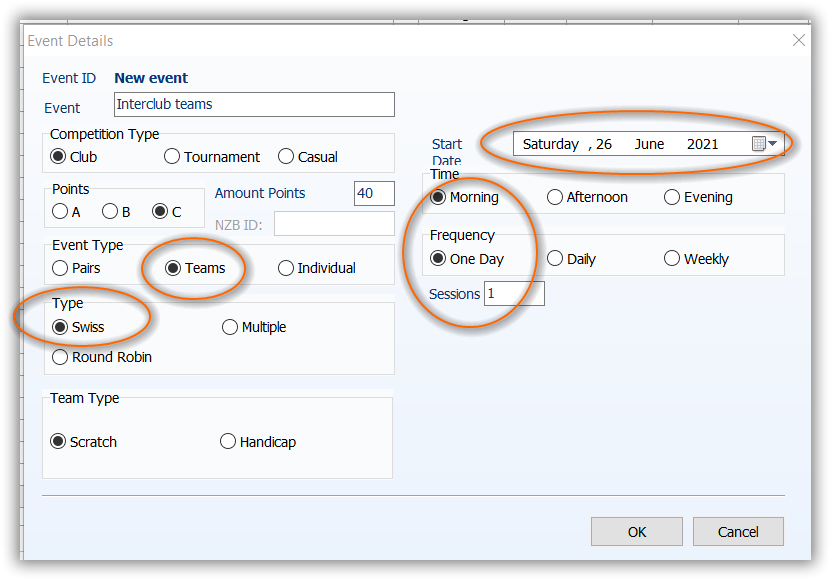 Competition Type: ClubPoints: C  Amount: 40(NZB won’t accept masterpoints if you change this from 40C)Event Type: TeamsType: Swiss Setting up the Session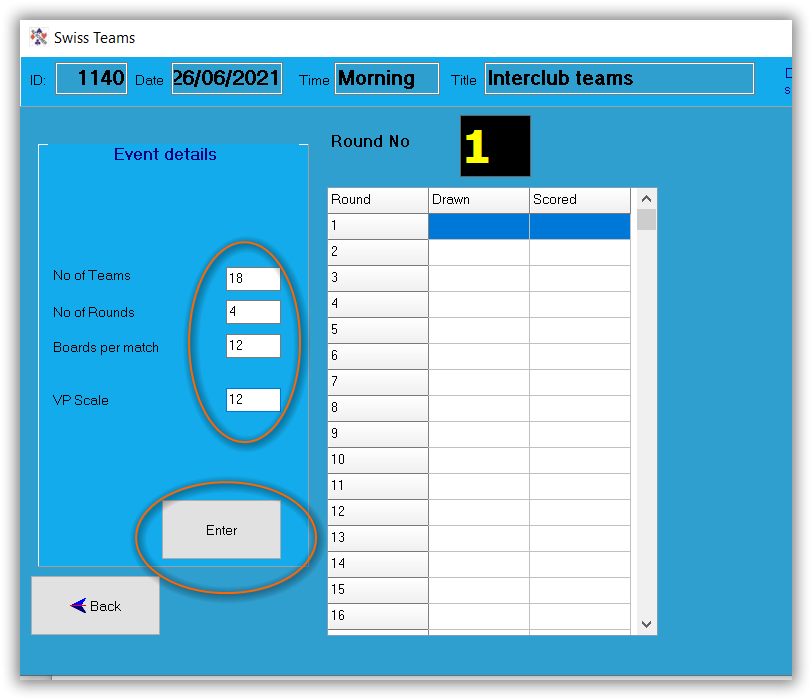 In the setup screen set:No Teams: 18No Rounds: 4Boards per Match: 12VP Scale will default to 12Now click ENTERNow the screen looks like this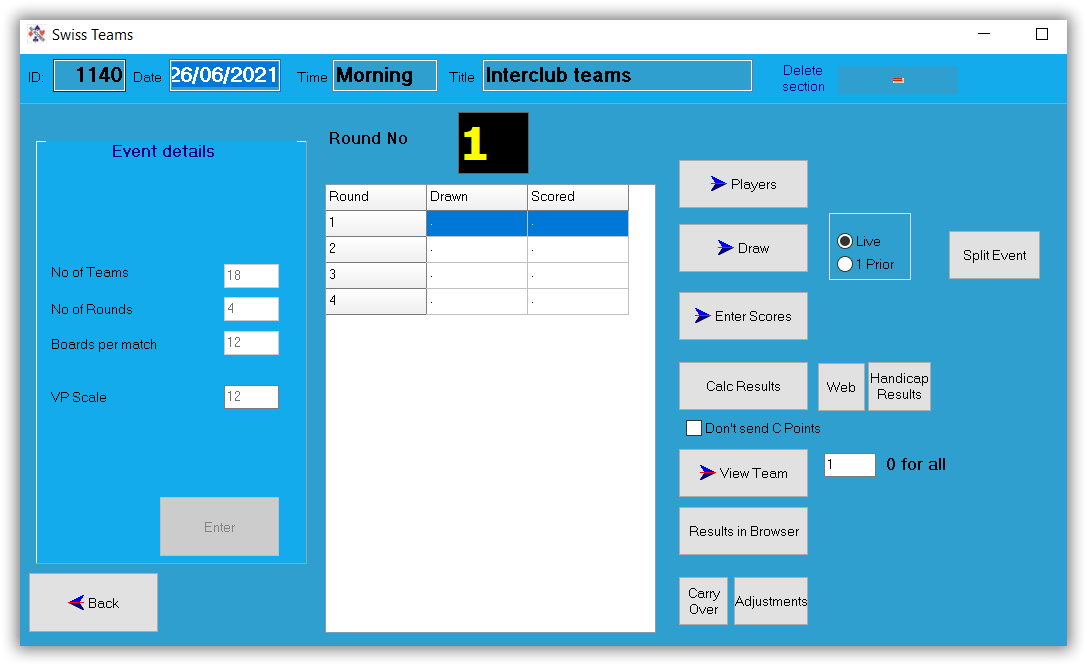 Go to PlayersTick the box “Auto Number”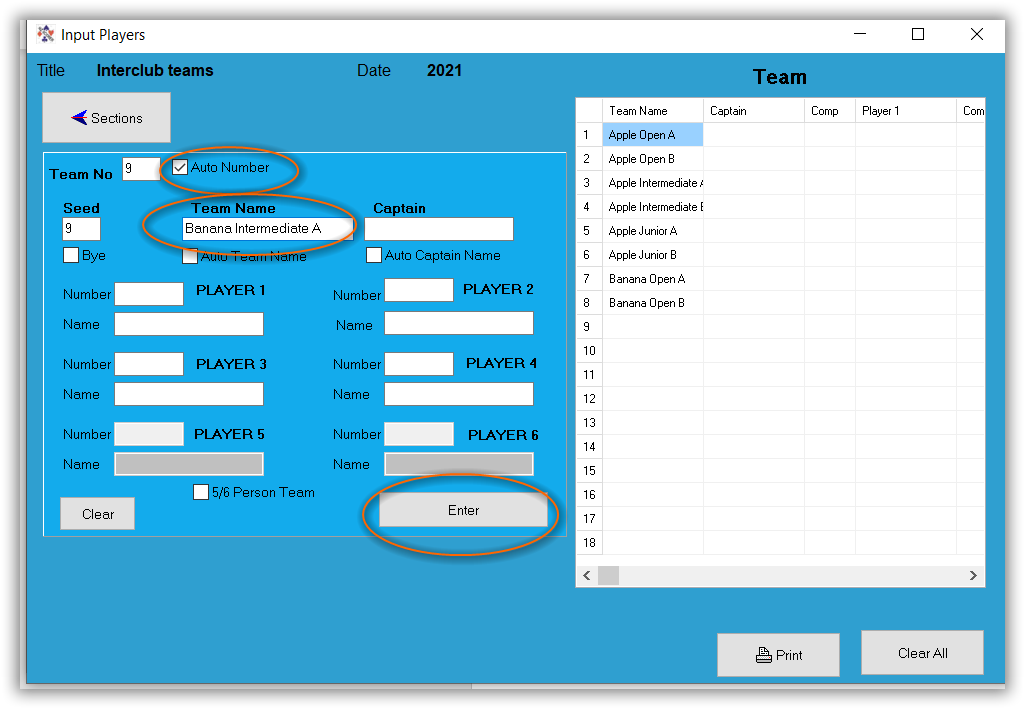 Start with team 1, just enter the team name, then click Enter.This will enter the team name and move on to the next team.Enter all the teams in sequence as discussed above.When all the teams are in go back to the Sections screen and enter the Draw, starting at round 1.The DrawThe draws can be copied from the table below and pasted into the draw grid in Scorer.ROUND 1		Round 2		Round 3		Round 4For each round, the section is arbitrary, so just use A unless there is a good reason for using another letter.Rounds 1 and 3 will start with board 1 (unless you have sets of 48 boards) and rounds 2 and 4 will start with board 13.When the Draw is entered and section and starting board added, create the remote database for each round.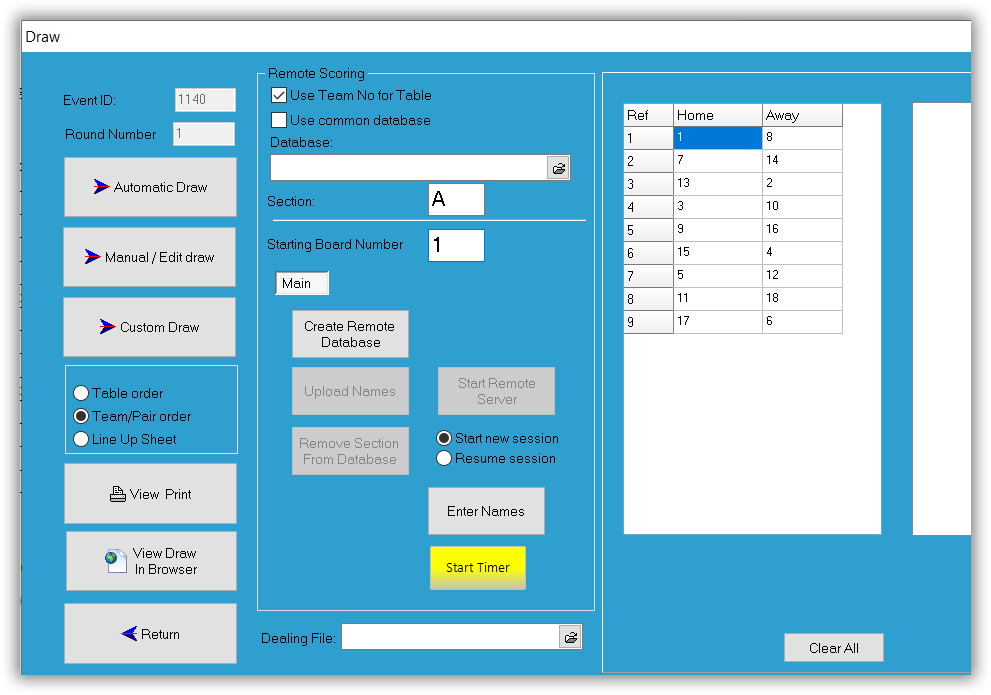 Documentation for team captainsWhen all the rounds are added to the draw, go to Reports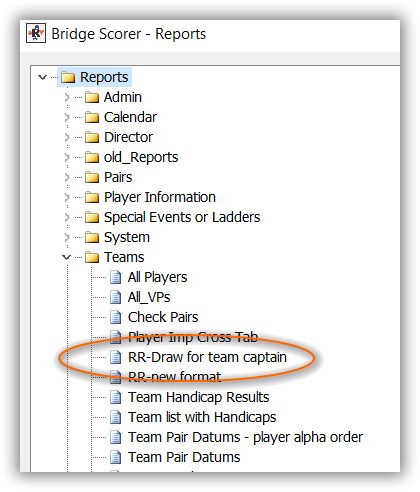 In the Teams section – choose RR-Draw for team captainThis will ask for the event to be selected.  Choose the event you have just entered.The resulting report will print a page for each team captain telling them which teams they are playing in which round.e.g.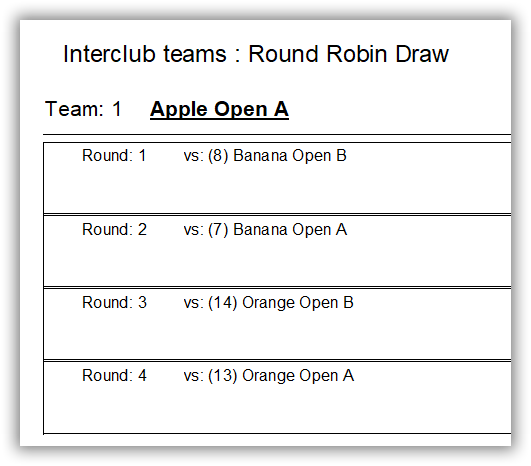 The teams may choose to record results here and copy them to the club captain who can check the progress.Overall ReportingThe totals for the clubs is easily obta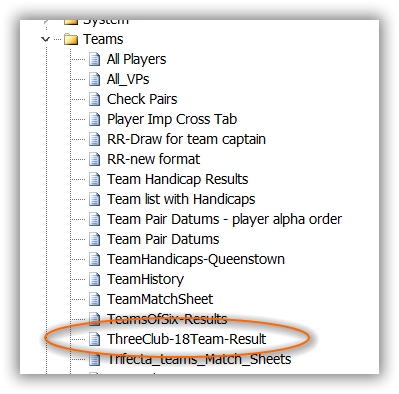 ined at the end of each round using another report:The report will ask for the event, and you will need to manually type the club names (unless you are good at editing reports).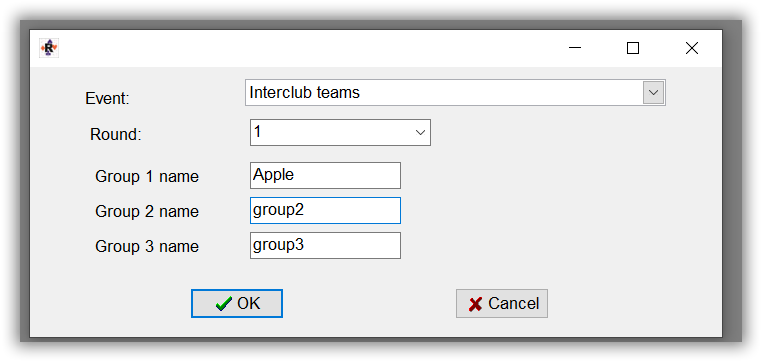 This will generate a page with totals:allowing the clubs to see their rankings.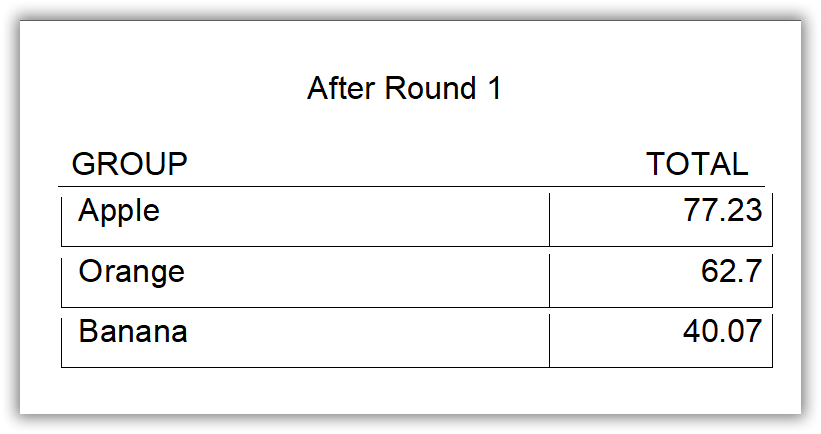 Round 1Round 2Round 3Round 41 v 81 v 71 v 141 v 137 v 142 v 147 v 137 v 213 v 213 v 88 v 28 v 14We can now do the draw for the intermediates by adding 2 to each of these numbersWe can now do the draw for the intermediates by adding 2 to each of these numbersWe can now do the draw for the intermediates by adding 2 to each of these numbersWe can now do the draw for the intermediates by adding 2 to each of these numbers3 v 103 v 93 v 163 v 159 v 164 v 169 v 159 v 415 v 415 v 1010 v 410 v 16And for the Juniors add another 2 to eachAnd for the Juniors add another 2 to eachAnd for the Juniors add another 2 to eachAnd for the Juniors add another 2 to each5 v 125 v 115 v 185 v 1711 v 186 v 1811 v 1711 v 617 v 617 v 1212 v 612 v 18181711411371421471372132138828143103931631591641691594154151010410165125115185171118618111711617617121261218